Inhalt dieses DokumentsWenn Sie dieses Dokument am Bildschirm lesen, können Sie auf die Überschriften klicken, um zu dem entsprechenden Kapitel zu gelangen. Je nach Version und Voreinstellung der verwendeten Programme müssen Sie zusätzlich die STRG- (bzw. CTRL-)-Taste gedrückt halten.Cicero, Orationes philippicae 13,1-5: Ein Krieg mit M. Antonius ist richtig und unausweichlich	2Orationes Philipicae 13, 6-7: Tapferkeit und Weisheit	6Orationes Philippicae 13, 16-17: Die finanziellen Interessen der reichen Bürger und der Bürgerkrieg	8Erläuterung der Symbole	10Cicero, Orationes philippicae 13,1-5: Ein Krieg mit M. Antonius ist richtig und unausweichlichIn der 13. Rede, die er am 20. März 43 v. Chr. hielt, wendet sich Cicero gegen einen Friedensvorschlag, den → M. Aemilius Lepidus eingebracht hatte, und er reagiert auf einen Brief, den Antonius an Lepidus und → Hirtius geschickt hatte. Zuerst aber legt er dar, unter welchen Umständen es überhaupt erlaubt und sinnvoll sein kann, Krieg statt Frieden zu wählen.Grammatik: Gerundium / Gerundiv157 WörterCicero stellt seinen Zuhörern vor Augen, mit was für Leuten ein (möglicher, von ihm abgelehnter) Friedensvertrag geschlossen werden müsste. Der Absatz beginnt mit beißendem Sarkasmus.188 WörterGrammatik: Kasuslehre§ 13,5: talibus factis: bei solchen Vorfällen; Ablativus modi (der Art und Weise) Orationes Philipicae 13, 6-7: Tapferkeit und WeisheitBevor Cicero auf den konkreten Friedensvorschlag des Lepidus eingeht, fragt er, ob die philosophischen Begriffe der Tapferkeit und der Weisheit für die Frage nach Krieg und Frieden eine Lösung erbringen. Er greift dabei auf die Lehre von den Kardinaltugenden zurück, die er z.B. in seiner philosophischen Schrift De officiis (Über die Pflichten) erläutert.Philippicae 13,6-7: 185 WörterOrationes Philippicae 13, 16-17: Die finanziellen Interessen der reichen Bürger und der BürgerkriegCicero beschreibt noch einmal die beiden Fronten, die einander gegenüberstehen; sodann versucht er, an Lepidus' finanzielle Interessen zu appellieren, die durch Antonius in Gefahr seien.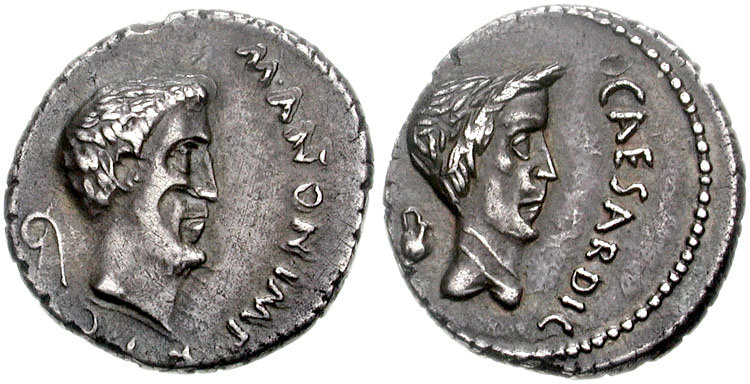 Münze des Antonius aus dem Ende des Jahres 43 v. Chr., nach dem Abschluss des 2. Triumvirats. Antonius bemüht sich mit dieser Münze, seine Verbindung zu → C.Iulius Caesar zu unterstreichen. Quelle: CNG Coins, URL, mit weiteren Angaben: http://www.cngcoins.com/Coin.aspx?CoinID=83609 Philippicae 13,16-17: 200 WörterErläuterung der SymboleDiese Symbole zeigen eine Zusatzinformation an: PersonenverzeichnisΣ	SpezialwortschatzGH: Grammatische Hilfen Diese Zusatzinformationen erhält man auf den Seiten des Landesbildungsservers Baden-Württemberg: www.latein-bw.de Weiter geht’s mit „Philippicae“Url dieses Dokuments: http://www.schule-bw.de/faecher-und-schularten/sprachen-und-literatur/latein/texte-und-medien/cicero-philippicae 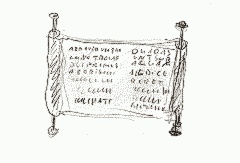 Lateinische Bibliothek des Landesbildungsservers Baden-WürttembergM.Tullius Cicero: Orationes philippicae 13Lateinische Bibliothek des Landesbildungsservers Baden-WürttembergM.Tullius Cicero: Orationes philippicae 13, 1-5TextErläuterung der Symbole (Ʃ → GH) am Ende des Dokuments Übersetzungshilfen und Kommentar[1] A principio huius belli, patres conscripti, quod cum impiis civibus consceleratisque Σ suscepimus Σ, timui, ne condicio insidiosa pacis libertatis recuperandae Σ studia restingueret.insidiosus: gefährlich, verfänglich, riskantlibertatis: verbinden Sie dieses Wort mit den folgenden zwei Wörtern, nicht mit dem vorangehenden, bilden Sie also diese Gruppe: libertatis recuperandae studia. GH Gerundium/ Gerundiv.restinguere: erstickenDulce enim etiam nomen est pacis, res vero ipsa cum iucunda, tum salutaris. Nam nec privatos focos nec publicas leges videtur nec libertatis iura cara habere, quem discordiae Σ, quem caedes Σ civium, quem bellum civile delectat, eumque ex numero hominum eiciendum, ex finibus humanae naturae exterminandum puto.cum … tum: sowohl… als auch besondersexterminare: auslöschensalutaris, salutare (zweiendiges Adjektiv der i-Dekl.): heilsamquem: der mit quem beginnende Relativsatz hat kein Bezugswort im Hauptsatz; Sie müssen dort also ein Pronomen wie 'is' ergänzen.focus, foci, m.: der Herdcarum habere: wertschätzenexterminandum puto: GH Gerundium/ Gerundiv.Itaque, sive Sulla sive Marius sive uterque sive Octavius sive Cinna sive iterum Sulla sive alter Marius et Carbo sive qui alius civile bellum optavit, eum detestabilem civem rei publicae natum iudico.Sulla, Marius, Octavius, Cinna, alter (der zweite) Marius: Sulla, Marius: römische Politiker, die zu Beginn des Jahrhunderts Italien und Rom mit Bürgerkriegen überzogen und die hier als schlechte Beispiele herangezogen werden. 'Alter Marius' ist Marius' Sohn.detestabilis: verachtenswert[2] Nam quid ego de proximo dicam, cuius acta defendimus, auctorem ipsum iure caesum fatemur? Nihil igitur hoc cive, nihil hoc homine taetrius Σ, si aut civis aut homo habendus est, qui civile bellum concupiscit. Sed hoc primum videndum est, patres conscripti Σ, cum omnibusne pax esse possit, an sit aliquod bellum inexpiabile, in quo pactio pacis lex sit servitutis Σ.de proximo (ergänze: bello): der letzte, jüngstvergangene Krieg ist der Bürgerkrieg zwischen Caesar und Pompeius (49-48 v. Chr.) Der 'auctor' ist Caesarhoc cive / hoc homine: GH Kasuslehre – man beachte beim Übersetzen die Komparativform 'taetrius'.caedere, caedo, cecidi, caesum: töten, fällensi… habendus est: habere = halten für. GH Gerundivinexpiabilis: unvermeidlichpactio pacis…: verbinden Sie: pactio pacis = lex servitutisTextErläuterung der Symbole (Ʃ → GH) am Ende des Dokuments Übersetzungshilfen und Kommentar[4] O fidam dexteram Antoni, qua ille plurimos cives trucidavit, o ratum religiosumque foedus, quod cum Antoniis fecerimus! Hoc si Marcus violare conabitur, Luci eum sanctitas a scelere revocabit. Illis locus si in hac urbe fuerit, ipsi urbi locus non erit.fidus: vertrauenswürdigdextera: die rechte Handtrucidare: ermorden, meuchelnratus: hier: feststehend, sonst auch: berechnet (eigentlich Partizip Perfekt von reri, reor, ratus sum: berechnen, glauben)Antonii: die Brüder Marcus und Lucius Antonius →sanctitas: die Vertrauenswürdigkeit, ZuverlässigkeitIllis locus: Beginnen Sie die Übersetzung mit der Subjunktion 'si'.Ora vobis eorum ponite ante oculos, et maxime Antoniorum, incessum, aspectum, vultum, spiritum, latera tegentes alios, alios praegredientes amicos. ante oculos ponere: sich vorstellenos, oris, n.: der Mund, im Plural: das Gesichtincessus, incessus, m: die Gangart, der Schrittvultus, vultus, m.: die Mienespiritus, spiritus, m.: der Atemlatera … amicos: ‚…die Freunde, die teils an ihrer Seite gehen, teils ihnen vorausgehen.‘Quem vini anhelitum, quas contumelias fore censetis minasque verborum! quem / quas: adjektivisches Fragepronomen, GH 'Hinweise zur Übersetzung des Relativpronomens' anhelitus, anhelitus, m.: der Geruch, Gestankfore ist der Infintiv des AcI, der von 'censetis' abhängt.Nisi forte eos pax ipsa leniet maximeque, cum in hunc ordinem venerint, salutabunt benigne, comiter appellabunt unum quemque nostrum.nisi forte: wenn nicht zufällig, es sei dennmaxime ist auf benigne zu beziehenlenire: besänftigenbenignus: wohlgesonnen, leutseligcomis: umgänglich[Philippicae 13, 5] Non recordamini Σ, per deos immortalis, quas in eos sententias dixeritis?Acta M. Antoni rescidistis;leges refixistis, per vim et contra auspicia latas decrevistis Σ, totius Italiae dilectus excitavistis, collegam et scelerum socium omnium hostem iudicavistis.Cum hoc quae pax potest esse?sententia: der Beschluss. 'Quas' ist adjektivisches Fragepronomen, GH Thema 'Relativpronomen', Nr. 5.rescindere, rescindo, rescidi, rescissum: aufheben, für ungültig erklärenrefigere, refigo, refixi, refixum: aufheben, abschaffenlatas: leges ferre: Gesetze einbringen. Zu ergänzen ist: eas esse, also: decrevistis eas (leges) per vim et contra auspicia latas essedilectus, dilectus, m.: die (Truppen-)Aushebung; dilectus (Akk. Pl.) excitare: Aushebungen durchführenHostis si esset externus, id ipsum vix talibus factis, sed posset aliquo modo.Maria, montes, regionum magnitudines interessent; odisses eum, quem non videres.talibus factis: Überprüfen Sie genau, welche Sinnrichtung des Kasus hier am besten gewählt wird. Am Ende des Dokuments finden Sie einen Hinweis.interesse: dazwischen liegenodisse: hassenHi in oculis haerebunt et, cum licebit, in faucibus;quibus enim saeptis tam immanes Σ beluas continebimus? Hi: diese hier, also die Feinde im Inneren, d.h. die Anhänger des Antonius.fauces, faucium, f.: die Kehlesaeptum: die Einfriedung, der Zaun, das Gehegebelua: die Bestie[Philippicae 13, 5, Fortsetzung] At incertus exitus belli.Est omnino fortium virorum, quales vos esse debetis, virtutem praestare (tantum enim possunt), fortunae culpam non extimescere.exitus, exitus, m.: der Ausgangfortium virorum: Siehe die Erläuterungen zum Genitiv GH Kasuslehre.quales: wieculpa: hier: die Missgunstextimescere: fürchtenLateinische Bibliothek des Landesbildungsservers Baden-WürttembergM.Tullius Cicero: Orationes philippicae 13TextErläuterung der Symbole (Ʃ → GH) am Ende des Dokuments Übersetzungshilfen und Kommentar[Philippicae 13, 6] Sed quoniam ab hoc ordine Σ non fortitudo solum, verum etiam sapientia postulatur (quamquam vix videntur haec posse seiungi, seiungamus tamen), fortitudo dimicare iubet, iustum odium incendit, ad confligendum impellit, vocat ad periculum; quid sapientia?seiungere, seiungo, seiunxi, seiunctum: trennendimicare: kämpfenincendere: enflammenimpellere: zu etwas antreibenconfligere: sich streiten, kämpfen[Philippicae 13, 6, Fortsetzung]Cautioribus utitur consiliis, in posterum providet, est omni ratione tectior. Quid igitur censet? Parendum est enim atque id optimum iudicandum,quod sit sapientissime constitutum. Si hoc praecipit,ne quid vita existimem antiquius,ne decernam Σ capitis periculo, fugiam omne discrimen,quaeram ex ea:Das Subjekt dieses Satzes ist 'sapientia'cautus: vorsichtigprovidere: Vorsorge treffen (mit Dativ-Objekt: sorgen für)parendum: GH Gerundivumantiquus: hier: wertvollvita: Ablativ. Bestimmen Sie die Sinnrichtung des Ablativs sorgfältig und beachten Sie dabei, dass ein Komparativ im Satz enthalten ist. (GH Kasuslehre: Ablativ)discrimen, discriminis, n.: die Gefahr"Etiamne, si erit, cum id fecero, serviendum Σ ?" Si annuerit, ne ego Sapientiam istam, quamvis sit erudita, non audiam.si erit: Ordnen Sie 'si erit serviendum, cum id fecero'. GH Gerundivumannuere, annuo, annui: zustimmend nickenSin responderit: "Tuere ita vitam corpusque servato, ita fortunas Σ , ita rem familiarem Σ , ut haec libertate posteriora ducas itaque his uti velis, si libera re publica possis, nec pro his libertatem, sed pro libertate haec proicias tamquam pignora iniuriae": tum Sapientiae vocem audire videar eique ut deo paream.servato: feierlicher Imperativ 2. Ps. Sg. zu servareposterior: unterlegen, zweitrangigsi: ergänzen Sie im Nebensatz das Wort 'uti'ducere: hier: halten für, m. doppeltem Akkusativproicere (proicio, proieci, proiectum) pro: etwas hingeben für etwas anderespignus, pignoris, n.: das Pfand[Philippicae 13, 7] Itaque, si receptis illis esse possumus liberi, vincamus odium pacemque patiamur; sin otium incolumibus iis esse nullum potest, laetemur decertandi oblatam esse fortunam.recipere, recipio, recepi, receptum: akzeptieren, aufnehmenilli: gemeint sind Antonius und seine Anhängerincolumis, incolume: unversehrt. Nominaler Abl. Abs.fortuna: hier: die GelegenheitAut enim interfectis illis fruemur victrice re publica aut oppressi (quod omen avertat Iuppiter!) si non spiritu, at virtutis laude vivemus.victrix, victricis, f.: die Siegerinspiritus, spiritus, m.: der Atem, das LebenLateinische Bibliothek des Landesbildungsservers Baden-WürttembergM.Tullius Cicero: Orationes philippicae 13TextErläuterung der Symbole (Ʃ → GH) am Ende des Dokuments Übersetzungshilfen und Kommentar[Philippicae 13, 16] Caesar confecit invictum exercitum; duo fortissimi consules adsunt cum copiis;L. Planci →, consulis designati, varia et magna auxilia non desunt;in D. Bruti → salute certatur  Σ ; unus furiosus gladiator cum taeterrimorum Σ  latronum  Σ  manu contra patriam, contra deos penates, contra aras et focos, contra quattuor consules gerit bellum.Caesar: Hier ist Octavian gemeint.conficere: zusammenstellenconsul designatus: der designierte Konsul, d.h. der für das Folgejahr bereits gewählte Konsulsalus, salutis, f: die Rettungdei penates: die Penaten (römische Götter, die für das Wohlergehen des Hauses und der Familie zuständig waren)focus, foci, m.: der HerdHuic cedamus, huius condiciones audiamus, cum hoc pacem fieri posse credamus? At periculum est, ne opprimamur. Non metuo, ne is, qui suis amplissimis fortunis Σ  nisi bonis salvis frui non potest, prodat salutem suam.Bonos cives primum natura efficit, adiuvat deinde fortuna. salvus: wohlbehalten; bonis salvis: nominaler Ablativus absolutusis: derjenige. Cicero spielt hier auf Lepidus an; das wird aber erst im folgenden Abschnitt ganz deutlich.frui, fruor, frcutus sum: genießenprodere, prodo, prodidi, proditum: verraten, in Gefahr bringenOmnibus enim bonis expedit salvam esse rem publicam. Sed in iis, qui fortunati Σ  sunt, magis id apparet.expedire, expedio, expedivi, expeditum: nützen, fördern; hier als unpersönliches Verb benutzt ('es nützt'), so dass davon ein AcI abhängt.[Philippicae 13, 17] Quis fortunatior Σ  Lepido →, ut ante dixi, quis eodem sanior? Vidit eius maestitiam atque lacrimas populus Romanus Lupercalibus, vidit, quam abiectus, quam confectus esset, cum Caesari diadema imponens Antonius servum se illius quam collegam esse malebat.sanus: vernünftigmaestitia: Traurigkeitabiectus: verzweifeltconfectus: niedergeschlagenLupercalibus: Cicero spielt hier auf die Situation im Februar 44 v. Chr. an, als Antonius C.Iulius Caesar ein Diadem anbot: Philippicae 2, 84-87; in dieser Textsammlung vorhanden.diadema: das Diadem (eine Schmuckband, das um die Stirn gelegt wurde und das als Symbol für die Königswürde angesehen wurde). Caesari: hier ist C. Iulius Caesar gemeint.Qui si reliquis flagitiis et sceleribus se abstinere potuisset, tamen unum ob hoc factum dignum illum omni poena putarem. Nam, si ipse servire poterat, nobis dominum cur inponebat?unum ob hoc: ordnen Sie: ob hoc unumdignus m. Abl.: einer Sache würdig dominus: gemeint ist C. Iulius Caesarcur leitet den indirekten Fragesatz ein; ordnen Sie also: cur nobis dominum imponebatEt, si eius pueritia pertulerat libidines eorum, qui erant in eum tyranni, etiamne in nostros liberos dominum et tyrannum comparabat? Itaque illo interfecto, qualem in nos eum esse voluit, talis ipse in ceteros extitit.pueritia: die Jugend. Cicero spielt hier auf die Gerüchte über Antonius' lasterhaften Lebenswandel in seiner Jugend an. Siehe die 2. Philippische Rede, § 44 f. (Dieser Textauszug ist auch in der Textsammlung des LBS vorhanden).